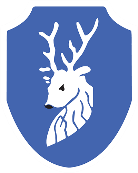 Hart Primary SchoolExceptional Circumstances Leave of Absence from School Application FormHart Primary SchoolExceptional Circumstances Leave of Absence from School Application FormHart Primary SchoolExceptional Circumstances Leave of Absence from School Application FormHart Primary SchoolExceptional Circumstances Leave of Absence from School Application FormHart Primary SchoolExceptional Circumstances Leave of Absence from School Application FormFull Name(s) of Child(ren), class teacher(s) and year group(s):Full Name(s) of Child(ren), class teacher(s) and year group(s):Full Name(s) of Child(ren), class teacher(s) and year group(s):Address:Address:Address:Reason for Application:Reason for Application:Reason for Application:Reason for Application:Reason for Application:Reason for Application:Reason for Application:Reason for Application:Reason for Application:Reason for Application:Reason for Application:Reason for Application:Reason for Application:Reason for Application:Reason for Application:Reason for Application:Reason for Application:Reason for Application:Reason for Application:Reason for Application:Reason for Application:Reason for Application:Reason for Application:Reason for Application:Date from:Date to:Parent Name:Parent Name:Signature:Signature:The Headteacher will consider the application in line with the School’s Attendance Policy.The Headteacher will consider the application in line with the School’s Attendance Policy.The Headteacher will consider the application in line with the School’s Attendance Policy.The Headteacher will consider the application in line with the School’s Attendance Policy.The Headteacher will consider the application in line with the School’s Attendance Policy.The Headteacher will consider the application in line with the School’s Attendance Policy.The Headteacher will consider the application in line with the School’s Attendance Policy.The Headteacher will consider the application in line with the School’s Attendance Policy.OFFICE USE ONLYOFFICE USE ONLYOFFICE USE ONLYOFFICE USE ONLYOFFICE USE ONLYOFFICE USE ONLYOFFICE USE ONLYOFFICE USE ONLYApplication form seen by Headteacher? Yes   No Application form seen by Headteacher? Yes   No Application form seen by Headteacher? Yes   No Application form seen by Headteacher? Yes   No Application form seen by Headteacher? Yes   No Application form seen by Headteacher? Yes   No Application form seen by Headteacher? Yes   No Application form seen by Headteacher? Yes   No Exceptional circumstance Authorised?  Yes   No Exceptional circumstance Authorised?  Yes   No Exceptional circumstance Authorised?  Yes   No Exceptional circumstance Authorised?  Yes   No Exceptional circumstance Authorised?  Yes   No Exceptional circumstance Authorised?  Yes   No Exceptional circumstance Authorised?  Yes   No Exceptional circumstance Authorised?  Yes   No Current Attendance  _________ %  Current Attendance  _________ %  Current Attendance  _________ %  Current Attendance  _________ %  Attendance from the 39 school weeks prior to the request__________%Attendance from the 39 school weeks prior to the request__________%Attendance from the 39 school weeks prior to the request__________%Attendance from the 39 school weeks prior to the request__________%Other comments: ______________________________________________________________________________Other comments: ______________________________________________________________________________Other comments: ______________________________________________________________________________Other comments: ______________________________________________________________________________Other comments: ______________________________________________________________________________Other comments: ______________________________________________________________________________Other comments: ______________________________________________________________________________Other comments: ______________________________________________________________________________Date: ___________________________________________Date: ___________________________________________Date: ___________________________________________Date: ___________________________________________Date: ___________________________________________Date: ___________________________________________Date: ___________________________________________Date: ___________________________________________